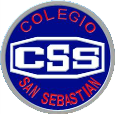 Colegio San SebastiánSantiago CentroDepto. de LenguajeProfesora Carolina Gálvez RojasLengua y Literatura 4°Medio ElectivoEvaluación Formativa 4Nombre: 					Fecha:				Puntaje:      /32pts.Instrucciones: Responde las siguientes preguntas, en base a los conceptos revisados y trabajados en las clases anteriores; es decir, los temas de: el teatro de la Ilustración y la figura de la mujer; el Romanticismo y sus expresiones literarias; el Realismo y la sociedad de la segunda mitad del siglo XIX.Debes enviar tus respuestas en formato WORD al correo profecarolina.lenguajemedia@gmail.comFecha de entrega: 1° entrega hasta el viernes 16 de octubre a las 18:00hrs.  		      2° entrega con nota máxima 4,0 hasta el lunes 19 de octubre a las 18:00hrs.Nombra cuáles son 4 de las reglas que gobiernan al teatro de la Ilustración y cuál era la percepción que se tenía sobre el matrimonio en la época, según lo que se conversó en clases. (6pts.)¿Por qué surge el Romanticismo? Menciona 2 puntos de su contexto, 3 diferencias con la vertiente más usada del movimiento pasado. (6pts.)Nombra 4 de las características del Romanticismo y explica 2 de sus principios. Crea o busca un poema que emplee uno de los símbolos revisados del Romanticismo (debes señalar cuál es el símbolo que está en uso). (8pts.)Crea un cuadro comparativo entre el Romanticismo y el Realismo. Este debe tener: explicación de qué busca cada movimiento, 1 diferencia fundamental entre ambos, especificar cuál fue el género que se destacó por usar cada uno. (6pts.)Nombra 3 de las características de la literatura realista y explica 3 de ellas. (6pts.)